(一社)日本半導体製造装置協会  瀬戸行き       ＦＡＸ：０３－３２６１－８２６３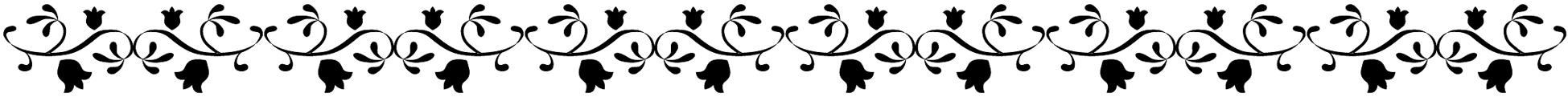 『SEAJ正会員講演会･懇親会』 申込書開催日： 2019年11月21日(木) 場　所： 	東京會舘7F  講演会「アゼリア」、懇親会「クインス」(東京都千代田区丸の内3-2-1   TEL：03-3215-2111)時 間：  講演会 17：00～18：00、懇親会 18:00～19:30貴社名     ＿＿＿＿＿＿＿＿＿＿＿＿＿＿＿＿＿＿＿正会員講演会･懇親会	 ご出席 ＿＿　　 名	 [参加者ご氏名][請求書ご送付先]　 5,500円(税込)／お一人様　※懇親会費用として（講演会のみの方は無料です。）準備の都合上、お早めにお申込みください。お申込み期限：11月12日（火）「請求書」はご参加の方の「名札」と一緒に、上記[請求書ご送付先]の方宛にまとめてお送りいたしますので、郵便番号、住所、ご氏名、所属、役職等をご記入下さい。誠に勝手ながらキャンセルはご遠慮いただきたく、ご都合が悪い場合は代理の方のご出席をお願い申し上げます。ご氏名E-mail所属・役職TEL1）□Email：□2）□Email：□3）□Email：□貴社名郵便番号ご住所〒　　－〒　　－〒　　－ﾌﾘｶﾞﾅご氏名TEL番号ﾌﾘｶﾞﾅご氏名ﾒｰﾙｱﾄﾞﾚｽ所属・役職